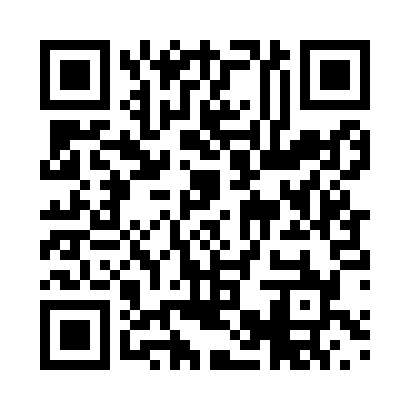 Prayer times for Brode, SloveniaWed 1 May 2024 - Fri 31 May 2024High Latitude Method: Angle Based RulePrayer Calculation Method: Muslim World LeagueAsar Calculation Method: HanafiPrayer times provided by https://www.salahtimes.comDateDayFajrSunriseDhuhrAsrMaghribIsha1Wed3:475:491:006:018:1210:052Thu3:455:481:006:028:1310:073Fri3:435:461:006:038:1410:104Sat3:405:451:006:048:1610:125Sun3:385:431:006:058:1710:146Mon3:365:421:006:058:1810:167Tue3:335:401:006:068:1910:188Wed3:315:3912:596:078:2110:209Thu3:295:3812:596:088:2210:2210Fri3:275:3612:596:088:2310:2411Sat3:245:3512:596:098:2410:2612Sun3:225:3412:596:108:2610:2813Mon3:205:3212:596:118:2710:3014Tue3:185:3112:596:118:2810:3215Wed3:155:3012:596:128:2910:3416Thu3:135:2912:596:138:3010:3717Fri3:115:2812:596:138:3210:3918Sat3:095:2712:596:148:3310:4119Sun3:075:261:006:158:3410:4320Mon3:055:251:006:158:3510:4521Tue3:025:241:006:168:3610:4722Wed3:005:231:006:178:3710:4923Thu2:585:221:006:178:3810:5124Fri2:565:211:006:188:3910:5325Sat2:555:201:006:198:4010:5526Sun2:535:191:006:198:4210:5727Mon2:515:181:006:208:4310:5928Tue2:495:181:006:208:4311:0029Wed2:475:171:006:218:4411:0230Thu2:455:161:016:228:4511:0431Fri2:445:161:016:228:4611:06